Name                                                                                                                        DateClass                                                                                                                         Rye NeckSumer/Mesopotamia Study Guide1. Mesopotamia has two other names. List them:________________________________________________2. Why would a civilization settle next to water? __________________________________________________________________3. List the ways the Sumerians solved the problem they were facing in controlling their water source.____________________________________________________________________________________4. True or False. Surplus food led to division of labor in Sumer. If false, explain why:______________________________________________________________________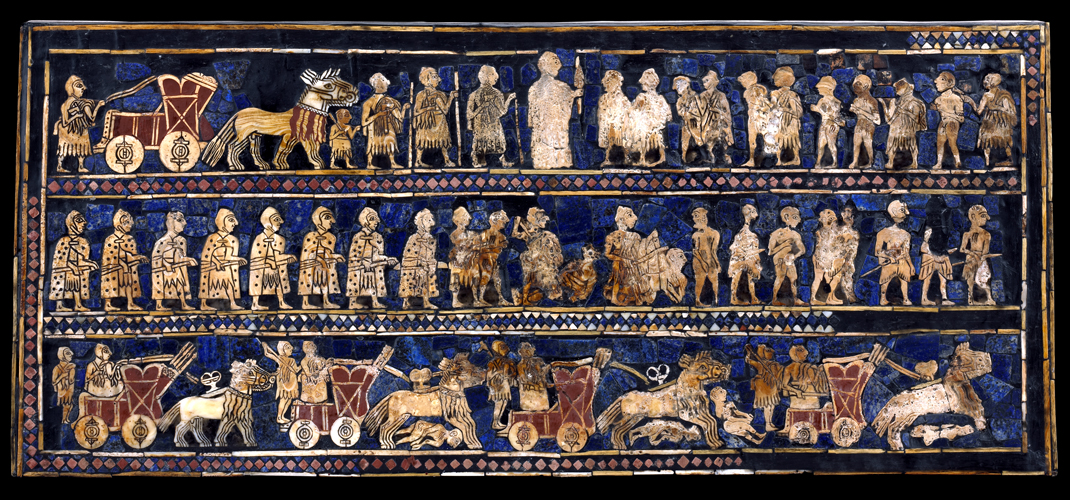 5. Which civilization made this art piece known as the Standard of Ur? ___________________6. True or False. The standard of Ur shown above focuses on farming. If wrong write what it does focus on. ________________________________________7. Which characteristic of civilization is being shown in the Standard of Ur? Explain how you know. ____________________________________________________________________________________________________________________________________________________________8. Why did the Sumerians build ziggurats? ___________________________________________9. What invention made life easier for the Sumerians?Ziggurat	B. wheel	C. gold dagger		D. pictographs10. True or False. The first empire was the Akkadians and was ruled by Sargon. If false, explain why. ________________________________________________________________________11.  What civilization is known for its Code of Laws?Sumer		B. Babylonians	C. Neo-Babylonians		D. Phoenicians12.  Why are the Code of Laws so important? ______________________________________________________________________________13. Which characteristic does the Code of Laws fit into? Explain your answer.____________________________________________________________________________________________________________________________________________________________14. -Siege Warfare      -Battering Rams      -Moveable towers     - Use of fearThe bulleted list above was used by the Assyrians for what purpose?Peace		B. military strategies	C. keep slaves in check	D. please the gods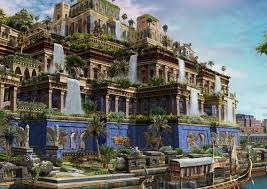 15. This wonder of the world is best known for the Neo-Babylonians. What is it?_________________________________________________________________________16. This wonder of the world shows that the Neo-Babylonians most cared about what?Beauty		B. plants		C. water		D. war17. Which characteristic of a civilization is being shown above? Explain your answer.____________________________________________________________________________________________________________________________________________________________18. True or False. The Phoenicians are best known for their alphabet.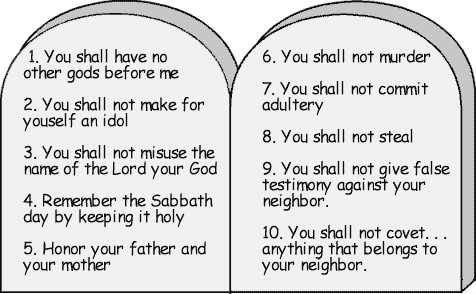 19. True or False. This picture is showing you Hammurabi’s Code of Laws. If false, explain why._____________________________________________________________________________20. What civilization is known for ten written rules shown above? _________________________21. What characteristic of a civilization is being shown above? Explain your answer.____________________________________________________________________________________________________________________________________________________________22. During which era did humans first practiced stable food supply? ________________________23. Explain how you find the distance between two cities on a map: ____________________________________________________________________________________________________________________________________________________________24. Complete the graphic organizer below. EmpireRulerAchievementsRank (List them by most important 1-4)*Opinion*Explain your rank.AkkadiansAssyriansBabyloniansNeo-Babylonians